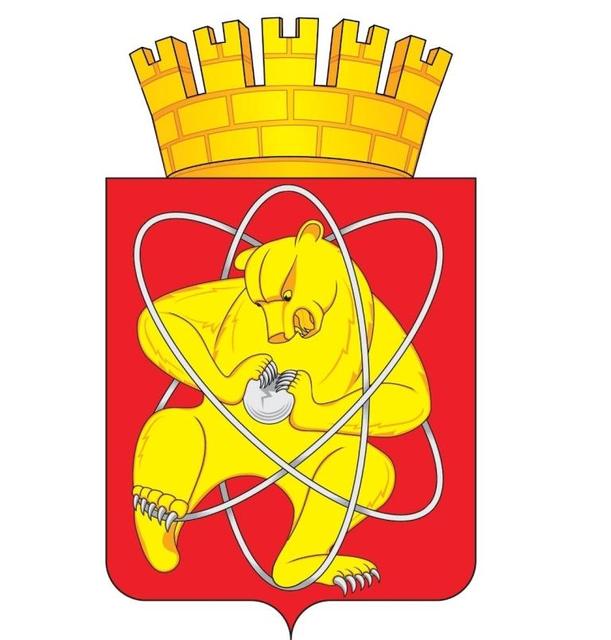 Муниципальное образование «Закрытое административно – территориальное образование Железногорск Красноярского края»АДМИНИСТРАЦИЯ ЗАТО г. ЖЕЛЕЗНОГОРСКПОСТАНОВЛЕНИЕ11.02.2019                                                                                                                          365г. ЖелезногорскО подготовке ежегодного отчета Главы ЗАТО г. Железногорск о результатах его деятельности, деятельности Администрации ЗАТО г. Железногорск, в том числе о решении вопросов, поставленных Советом депутатов ЗАТО г. ЖелезногорскВ целях подготовки ежегодного отчета Главы ЗАТО г. Железногорск о результатах его деятельности, деятельности Администрации ЗАТО г. Железногорск, в том числе о решении вопросов, поставленных Советом депутатов ЗАТО г. Железногорск, в соответствии с Федеральным законом от 06.10.2003 № 131-ФЗ «Об общих принципах организации местного самоуправления в Российской Федерации», решением Совета депутатов ЗАТО г. Железногорск от 26.04.2018 № 33-137Р «Об утверждении Положения о ежегодном отчете Главы ЗАТО г. Железногорск о результатах его деятельности, деятельности Администрации ЗАТО г. Железногорск, в том числе о решении вопросов, поставленных Советом депутатов ЗАТО г. Железногорск, Уставом ЗАТО Железногорск,ПОСТАНОВЛЯЮ:1. Утвердить Порядок подготовки ежегодного отчета Главы ЗАТО г. Железногорск о результатах его деятельности, деятельности Администрации ЗАТО г. Железногорск, в том числе о решении вопросов, поставленных Советом депутатов ЗАТО г. Железногорск (далее – отчет Главы), согласно приложению к настоящему постановлению.2. Управлению делами Администрации ЗАТО г. Железногорск (Е.В. Андросова) довести настоящее постановление до сведения населения через газету «Город и горожане».3. Отделу общественных связей Администрации ЗАТО г. Железногорск (И.С. Пикалова) разместить настоящее постановление на официальном сайте муниципального образования «Закрытое административно-территориальное образование Железногорск Красноярского края» в информационно-телекоммуникационной сети «Интернет».4. Контроль над исполнением настоящего постановления оставляю за собой.5. Настоящее постановление вступает в силу после его официального опубликования.Глава ЗАТО г. Железногорск							И.Г. КуксинПриложениек постановлению Администрации ЗАТО г. Железногорскот 11.02.2019 № 365Порядок подготовки ежегодного отчета Главы ЗАТО г. Железногорск о результатах его деятельности, деятельности Администрации ЗАТО г. Железногорск, в том числе о решении вопросов, поставленных Советом депутатов ЗАТО г. Железногорск1. Порядок подготовки ежегодного отчета Главы ЗАТО г. Железногорск о результатах его деятельности, деятельности Администрации ЗАТО г. Железногорск, в том числе о решении вопросов, поставленных Советом депутатов ЗАТО г. Железногорск (далее – Порядок), определяет общие правила подготовки ежегодного отчета Главы ЗАТО г. Железногорск о результатах его деятельности, деятельности Администрации ЗАТО г. Железногорск, в том числе о решении вопросов, поставленных Советом депутатов ЗАТО г. Железногорск (далее – отчет Главы).2. Ежегодный отчет Главы отражает деятельность Главы ЗАТО г. Железногорск, Администрации ЗАТО г. Железногорск за отчетный период и содержит следующую информацию:об основных итогах социально-экономического развития ЗАТО Железногорск за отчетный период;об исполнении полномочий Администрации ЗАТО г. Железногорск по решению вопросов местного значения, установленных Уставом ЗАТО Железногорск;об исполнении отдельных государственных полномочий, переданных органам местного самоуправления федеральными законами и законами Красноярского края;о решении вопросов, поставленных Советом депутатов ЗАТО г. Железногорск, которые направлялись в адрес Главы ЗАТО г. Железногорск, Администрации ЗАТО г. Железногорск.3. Подготовку отчета Главы осуществляет Управление экономики и планирования Администрации ЗАТО г. Железногорск на основании отчетов уполномоченных отраслевых (функциональных) органов, структурных подразделений, специалистов Администрации ЗАТО г. Железногорск, обеспечивающих исполнение полномочий Администрации ЗАТО г. Железногорск по вопросам местного значения в отраслевых сферах, муниципальных казенных учреждений, осуществляющих исполнение муниципальных функций в целях обеспечения реализации полномочий Администрации ЗАТО г. Железногорск по вопросам местного значения в отраслевых сферах, об итогах своей деятельности за отчетный год (далее – ответственные исполнители) в соответствии с приложением № 1 к настоящему Порядку.4. Отчет ответственного исполнителя об итогах своей деятельности за отчетный год (отраслевой раздел отчета Главы) подготавливается по форме в соответствии с приложением № 2 к настоящему Порядку и должен содержать:краткую характеристику особенностей и анализ состояния сферы (направления) деятельности в отчетном году, динамику основных процессов (как положительную, так и отрицательную);цели, на достижение которых были направлены основные мероприятия по развитию сферы (направления) деятельности, с указанием новых, возникших в отчетном году;итоги выполнения муниципальных программ, основные мероприятия по развитию сферы (направления) деятельности, информацию об осуществленной в отчетный период деятельности с указанием объема средств, выделенных на реализацию мероприятий за счет всех источников финансирования (с разбивкой по источникам);информацию об осуществленной в отчетный период деятельности по муниципальному контролю;результаты проведенной работы по привлечению средств федерального и краевого бюджетов, внебюджетных средств;значимые итоги (мероприятия, проекты) и основные результаты отчетного года, в том числе в числовом формате в сравнении с итогами предыдущего года, выраженные в абсолютных и относительных показателях;нерешенные проблемы сферы (направления) деятельности, которые повлияли на степень достижения целей, и предлагаемые пути их решения;основные задачи деятельности по отраслевой сфере (направлению) на текущий год, сформированные на основе анализа деятельности за отчетный год и направленные на социально-экономическое развитие;информацию о решении вопросов по курируемой сфере (направлению) деятельности, поставленных Советом депутатов ЗАТО г. Железногорск, за отчетный год.В случае, если в отчетном году какие-либо полномочия Администрации ЗАТО г. Железногорск не осуществлялись, либо не был решен вопрос, поставленный Советом депутатов ЗАТО г. Железногорск, указывается причина неосуществления (неисполнения).К отчету ответственного исполнителя могут прилагаться таблицы, графические материалы (рисунки, схемы, диаграммы), фотоматериалы и иная информация, которые являются неотъемлемой частью отчета. В тексте отчета ответственного исполнителя указываются ссылки на приложения к нему.5. Ответственные исполнители в срок до 1 марта года, следующего за отчетным, представляют в Управление экономики и планирования Администрации ЗАТО г. Железногорск отчет об итогах своей деятельности за отчетный год (отраслевой раздел отчета Главы), согласованный с заместителем Главы ЗАТО г. Железногорск, курирующим соответствующую сферу деятельности.6. Отчет ответственного исполнителя, подготовленный с использованием редактора Microsoft Office Word шрифтом Times New Roman размера № 14, представляется на бумажном носителе и в электронном виде в форматах «.doc», «.docx» на электронный адрес dmitr@adm.k26.ru.Таблицы, графические материалы, фотоматериалы, содержащиеся в отчете ответственного исполнителя, также представляются в электронном виде в форматах «.xls», «.xlsx», «.ppt», «.pptx», «.jpg», «.jpeg», с открытым доступом к редактированию и копированию7. Ответственность за качество, полноту и своевременное предоставление материалов по отчету Главы несут заместители Главы ЗАТО г. Железногорск по отраслевым сферам деятельности, руководители уполномоченных отраслевых (функциональных) органов, структурных подразделений, специалисты Администрации ЗАТО г. Железногорск, руководители муниципальных казенных учреждений.Приложение № 1к порядку подготовки ежегодного отчета Главы ЗАТО г. Железногорск о результатах его деятельности, деятельности Администрации ЗАТО г. Железногорск, в том числе о решении вопросов, поставленных Советом депутатов ЗАТО г. ЖелезногорскСтруктура ежегодного отчета Главы ЗАТО г. Железногорск 
о результатах его деятельности, деятельности Администрации ЗАТО г. Железногорск, в том числе о решении вопросов, поставленных Советом депутатов ЗАТО г. ЖелезногорскПриложение № 2к порядку подготовки ежегодного отчета Главы ЗАТО г. Железногорск о результатах его деятельности, деятельности Администрации ЗАТО г. Железногорск, в том числе о решении вопросов, поставленных Советом депутатов ЗАТО г. ЖелезногорскОТЧЕТоб итогах деятельности за _________ годпо ____________________________________________________________(наименование раздела (ов), подраздела (ов) отчета Главы)подготовлен _________________________________________________________(наименование ответственного исполнителя)СОГЛАСОВАНОПервый заместитель (заместитель)Главы ЗАТО г. Железногорск__________________ (И.О. Фамилия)«____»______________ 20__ г.№ п/пНаименование отраслевого раздела (подраздела) отчета ГлавыОтветственный исполнитель1.Об основных итогах социально-экономического развития ЗАТО Железногорск за отчетный период1.1.Основные параметры социально-экономического положения ЗАТО ЖелезногорскУправление экономики и планирования Администрации ЗАТО г. Железногорск1.2.Результаты мониторинга реализации документов стратегического планирования ЗАТО ЖелезногорскУправление экономики и планирования Администрации ЗАТО г. Железногорск2.Об исполнении полномочий Администрации ЗАТО г. Железногорск по решению вопросов местного значения, установленных Уставом ЗАТО Железногорск2.1.Бюджетная и налоговая политика2.1.формирование, исполнение местного бюджетаФинансовое управление Администрации ЗАТО г. Железногорск2.1.установление, изменение и отмена местных налогов и сборовФинансовое управление Администрации ЗАТО г. Железногорск2.1.оплата труда работников бюджетной сферы, муниципальных служащихУправление экономики и планирования Администрации ЗАТО г. Железногорск2.2.Осуществление закупок товаров, работ, услуг для обеспечения муниципальных нуждОтдел закупок Администрации ЗАТО г. Железногорск2.3.Управление муниципальным имуществомКомитет по управлению муниципальным имуществом Администрации ЗАТО г. Железногорск2.4.Землеустройство и земельные отношения, вопросы муниципального контроляМКУ «Управление имуществом, землепользования и землеустройства»2.5.Градостроительная деятельностьУправление градостроительства Администрации ЗАТО г. Железногорск2.6.Строительство и ремонт объектов муниципальной собственностиМКУ «Управление капитального строительства»2.7.Обеспечение жилыми помещениями граждан, нуждающихся в жилых помещенияхУправление градостроительства Администрации ЗАТО г. Железногорск2.8.Поддержка субъектов малого и среднего предпринимательстваУправление экономики и планирования Администрации ЗАТО г. Железногорск2.9.Управление городским хозяйством и вопросы муниципального контроля2.9.жилищная сфера, в том числе капитальный ремонт многоквартирных домовУправление городского хозяйства Администрации ЗАТО г. Железногорск2.9.организация электро-, тепло-, водоснабжения и водоотведенияУправление городского хозяйства Администрации ЗАТО г. Железногорск2.9.организация использования, охраны, защиты, воспроизводства лесовУправление городского хозяйства Администрации ЗАТО г. Железногорск2.10.Благоустройство, озеленение и дорожная деятельностьУправление городского хозяйства Администрации ЗАТО г. Железногорск2.11.ТранспортУправление городского хозяйства Администрации ЗАТО г. Железногорск2.12.Охрана окружающей средыУправление городского хозяйства Администрации ЗАТО г. Железногорск2.13.ОбразованиеГлавный специалист по образованию Администрации ЗАТО г. Железногорск,МКУ «Управление образования»2.14.КультураГлавный специалист по культуре Администрации ЗАТО г. Железногорск,МКУ «Управление культуры»2.15.Физическая культура и спортГлавный специалист по физической культуре, школьному спорту и массовому спорту Администрации ЗАТО г. Железногорск,МКУ «Управление физической культуры и спорта»2.16.Молодежная политикаВедущий специалист по молодежной политике Администрации ЗАТО г. Железногорск,МКУ «Молодежный центр»2.17.Режим и общественная безопасностьОтдел общественной безопасности и режима Администрации ЗАТО г. Железногорск,МКУ «Управление по делам гражданской обороны, чрезвычайным ситуациям и режима ЗАТО Железногорск»2.18.Взаимодействие с общественными объединениями, организациями, гражданами2.18.развитие гражданского общества и поддержка социальных инициативГлавный специалист по взаимодействию с общественными объединениями Администрации ЗАТО г. Железногорск2.18.рассмотрение обращений гражданОтдел общественных связей Администрации ЗАТО г. Железногорск3.Об исполнении отдельных государственных полномочий, переданных органам местного самоуправления федеральными законами и законами Красноярского края3.1.Социальная защита населенияУправление социальной защиты населения Администрации ЗАТО г. Железногорск3.2.Опека и попечительствоОтдел по делам семьи и детства Администрации ЗАТО г. Железногорск3.3.Деятельность административной комиссииВедущий специалист – ответственный секретарь административной комиссии Администрации ЗАТО г. Железногорск3.4.Деятельность комиссии по делам несовершеннолетних и защите их правГлавный специалист – ответственный секретарь комиссии по делам несовершеннолетних и защите их прав ЗАТО Железногорск4.О решении вопросов, поставленных Советом депутатов ЗАТО г. Железногорск, которые направлялись в адрес Главы ЗАТО г. Железногорск, Администрации ЗАТО г. ЖелезногорскУправление делами Администрации ЗАТО г. Железногорск(должность ответственного исполнителя)(подпись)(И.О. Фамилия)